To recommend or request the deaccessioning of any FDOT Archaeological Collections artifacts, the first three (3) sections of this form must be filled out and submitted to the Office of Environmental Management (OEM) for review and approval. The completion of this form by the Collections Manager or OEM Cultural Resource Staff member is required for deaccessioning artifacts from the FDOT Catalog Database. Additional or extended information may be attached to this form. After deaccessioning, this form and any documentation regarding the transfer or use of the artifacts should be kept with the other site and project documents.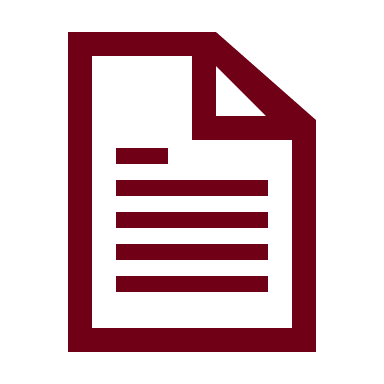 Florida Department of Transportation Artifact Deaccession FormRequestor’s InformationRequestor’s InformationRequestor’s InformationRequestor’s InformationRequestor’s InformationRequestor’s InformationRequestor’s InformationRequestor’s InformationRequestor’s InformationRequestor’s InformationRequestor’s InformationRequestor’s InformationRequestor’s InformationFull Name:Type HereType HereType HereType HereType HereType HereType HereType HereSubmission Date:Submission Date:Submission Date:Phone:Type HereType HereType HereType HereType HereType HereEmail:Type HereType HereType HereType HereType HereProfessional Affiliation (if any):Professional Affiliation (if any):Professional Affiliation (if any):Professional Affiliation (if any):Professional Affiliation (if any):Professional Affiliation (if any):Type HereType HereType HereType HereType HereType HereType HereRequestor’s Resume or C.V. are attached (encouraged).                                                                                 Yes             NoRequestor’s Resume or C.V. are attached (encouraged).                                                                                 Yes             NoRequestor’s Resume or C.V. are attached (encouraged).                                                                                 Yes             NoRequestor’s Resume or C.V. are attached (encouraged).                                                                                 Yes             NoRequestor’s Resume or C.V. are attached (encouraged).                                                                                 Yes             NoRequestor’s Resume or C.V. are attached (encouraged).                                                                                 Yes             NoRequestor’s Resume or C.V. are attached (encouraged).                                                                                 Yes             NoRequestor’s Resume or C.V. are attached (encouraged).                                                                                 Yes             NoRequestor’s Resume or C.V. are attached (encouraged).                                                                                 Yes             NoRequestor’s Resume or C.V. are attached (encouraged).                                                                                 Yes             NoRequestor’s Resume or C.V. are attached (encouraged).                                                                                 Yes             NoRequestor’s Resume or C.V. are attached (encouraged).                                                                                 Yes             NoRequestor’s Resume or C.V. are attached (encouraged).                                                                                 Yes             NoArtifact(s)Artifact(s)Artifact(s)Artifact(s)Artifact(s)Artifact(s)Artifact(s)Artifact(s)Artifact(s)Artifact(s)Artifact(s)Artifact(s)Artifact(s)FDOT Project Catalog ID:FDOT Project Catalog ID:FDOT Project Catalog ID:FDOT Project Catalog ID:FDOT Project Catalog ID:Type HereType HereType HereType HereType HereType HereType HereType HereFMSF Site Number:FMSF Site Number:FMSF Site Number:FMSF Site Number:FMSF Site Number:Type HereType HereType HereType HereType HereType HereType HereType HereFS and Lot #(s):FS and Lot #(s):FS and Lot #(s):FS and Lot #(s):FS and Lot #(s):Type HereType HereType HereType HereType HereType HereType HereType HereCatalog Accession #: Catalog Accession #: Catalog Accession #: Catalog Accession #: Catalog Accession #: Type HereType HereType HereType HereType HereType HereType HereType HereArtifact(s) Description:Artifact(s) Description:Artifact(s) Description:Artifact(s) Description:Artifact(s) Description:Artifact(s) Description:Artifact(s) Description:Artifact(s) Description:Artifact(s) Description:Artifact(s) Description:Artifact(s) Description:Artifact(s) Description:Artifact(s) Description:Type HereType HereType HereType HereType HereType HereType HereType HereType HereType HereType HereType HereType HereReasoningReasoningReasoningReasoningReasoningReasoningReasoningReasoningReasoningReasoningReasoningReasoningReasoningReason for Deaccessioning (select all that apply):Reason for Deaccessioning (select all that apply):Reason for Deaccessioning (select all that apply):Reason for Deaccessioning (select all that apply):Reason for Deaccessioning (select all that apply):Reason for Deaccessioning (select all that apply):Reason for Deaccessioning (select all that apply):Reason for Deaccessioning (select all that apply):Reason for Deaccessioning (select all that apply):Reason for Deaccessioning (select all that apply):Reason for Deaccessioning (select all that apply):Reason for Deaccessioning (select all that apply):Reason for Deaccessioning (select all that apply):   Lacking Provenience Information   Lacking Provenience Information   Lacking Provenience Information   Lacking Provenience Information   Lacking Provenience Information   Lacking Provenience Information   Lacking Provenience Information   Lacking Provenience Information   Lacking Provenience Information   Lacking Provenience Information   Lacking Provenience Information   Lacking Provenience Information   Lacking Provenience Information   Overly Redundant and Not Useful to Further Research   Overly Redundant and Not Useful to Further Research   Overly Redundant and Not Useful to Further Research   Overly Redundant and Not Useful to Further Research   Overly Redundant and Not Useful to Further Research   Overly Redundant and Not Useful to Further Research   Overly Redundant and Not Useful to Further Research   Overly Redundant and Not Useful to Further Research   Overly Redundant and Not Useful to Further Research   Overly Redundant and Not Useful to Further Research   Overly Redundant and Not Useful to Further Research   Overly Redundant and Not Useful to Further Research   Overly Redundant and Not Useful to Further Research   Lacking Physical Integrity   Lacking Physical Integrity   Lacking Physical Integrity   Lacking Physical Integrity   Lacking Physical Integrity   Lacking Physical Integrity   Lacking Physical Integrity   Lacking Physical Integrity   Lacking Physical Integrity   Lacking Physical Integrity   Lacking Physical Integrity   Lacking Physical Integrity   Lacking Physical Integrity   Used as a Destructive Sample for Research   Used as a Destructive Sample for Research   Used as a Destructive Sample for Research   Used as a Destructive Sample for Research   Used as a Destructive Sample for Research   Used as a Destructive Sample for Research   Used as a Destructive Sample for Research   Used as a Destructive Sample for Research   Used as a Destructive Sample for Research   Used as a Destructive Sample for Research   Used as a Destructive Sample for Research   Used as a Destructive Sample for Research   Used as a Destructive Sample for Research   Requires Repatriation or Return to a Descendent Community   Requires Repatriation or Return to a Descendent Community   Requires Repatriation or Return to a Descendent Community   Requires Repatriation or Return to a Descendent Community   Requires Repatriation or Return to a Descendent Community   Requires Repatriation or Return to a Descendent Community   Requires Repatriation or Return to a Descendent Community   Requires Repatriation or Return to a Descendent Community   Requires Repatriation or Return to a Descendent Community   Requires Repatriation or Return to a Descendent Community   Requires Repatriation or Return to a Descendent Community   Requires Repatriation or Return to a Descendent Community   Requires Repatriation or Return to a Descendent CommunityJustification for Deaccessioning (attach additional sheets if necessary): Justification for Deaccessioning (attach additional sheets if necessary): Justification for Deaccessioning (attach additional sheets if necessary): Justification for Deaccessioning (attach additional sheets if necessary): Justification for Deaccessioning (attach additional sheets if necessary): Justification for Deaccessioning (attach additional sheets if necessary): Justification for Deaccessioning (attach additional sheets if necessary): Justification for Deaccessioning (attach additional sheets if necessary): Justification for Deaccessioning (attach additional sheets if necessary): Justification for Deaccessioning (attach additional sheets if necessary): Justification for Deaccessioning (attach additional sheets if necessary): Justification for Deaccessioning (attach additional sheets if necessary): Justification for Deaccessioning (attach additional sheets if necessary): Type HereType HereType HereType HereType HereType HereType HereType HereType HereType HereType HereType HereType HereFDOT Office of Environmental Management UseFDOT Office of Environmental Management UseFDOT Office of Environmental Management UseFDOT Office of Environmental Management UseFDOT Office of Environmental Management UseFDOT Office of Environmental Management UseFDOT Office of Environmental Management UseFDOT Office of Environmental Management UseFDOT Office of Environmental Management UseFDOT Office of Environmental Management UseFDOT Office of Environmental Management UseFDOT Office of Environmental Management UseFDOT Office of Environmental Management UseOEM Deaccessioning ReviewOEM Deaccessioning ReviewOEM Deaccessioning ReviewOEM Deaccessioning ReviewOEM Deaccessioning ReviewOEM Deaccessioning ReviewOEM Deaccessioning ReviewOEM Deaccessioning ReviewOEM Deaccessioning ReviewOEM Deaccessioning ReviewOEM Deaccessioning ReviewOEM Deaccessioning ReviewOEM Deaccessioning ReviewThis request has been:This request has been:This request has been:This request has been:This request has been:This request has been:    Accepted       Accepted       Not Accepted    Not Accepted    Not Accepted     onReviewer(s):Reviewer(s):Type HereType HereType HereType HereType HereType HereType HereType HereType HereType HereType HereType HereType HereType HereType HereType HereType HereType HereType HereType HereType HereType HereReview comments and details (optional):Review comments and details (optional):Review comments and details (optional):Review comments and details (optional):Review comments and details (optional):Review comments and details (optional):Review comments and details (optional):Review comments and details (optional):Review comments and details (optional):Review comments and details (optional):Review comments and details (optional):Review comments and details (optional):Review comments and details (optional):Type HereType HereType HereType HereType HereType HereType HereType HereType HereType HereType HereType HereType HereAffirmation of ResponsibilityAffirmation of ResponsibilityAffirmation of ResponsibilityAffirmation of ResponsibilityAffirmation of ResponsibilityAffirmation of ResponsibilityAffirmation of ResponsibilityAffirmation of ResponsibilityAffirmation of ResponsibilityAffirmation of ResponsibilityAffirmation of ResponsibilityAffirmation of ResponsibilityAffirmation of ResponsibilityBy signing this document, OEM verifies that the request has been reviewed by an OEM CR Staff member who meets or exceeds the Secretary of the Interior's (SOIs) Standards and Guidelines for Archeology and Historic Preservation professional qualifications in an approved field. Further, OEM affirms that the deaccessioning process and subsequent action with the deaccessioned artifacts complies with the FDOT Collections and Curation Guidelines and Guidelines.By signing this document, OEM verifies that the request has been reviewed by an OEM CR Staff member who meets or exceeds the Secretary of the Interior's (SOIs) Standards and Guidelines for Archeology and Historic Preservation professional qualifications in an approved field. Further, OEM affirms that the deaccessioning process and subsequent action with the deaccessioned artifacts complies with the FDOT Collections and Curation Guidelines and Guidelines.By signing this document, OEM verifies that the request has been reviewed by an OEM CR Staff member who meets or exceeds the Secretary of the Interior's (SOIs) Standards and Guidelines for Archeology and Historic Preservation professional qualifications in an approved field. Further, OEM affirms that the deaccessioning process and subsequent action with the deaccessioned artifacts complies with the FDOT Collections and Curation Guidelines and Guidelines.By signing this document, OEM verifies that the request has been reviewed by an OEM CR Staff member who meets or exceeds the Secretary of the Interior's (SOIs) Standards and Guidelines for Archeology and Historic Preservation professional qualifications in an approved field. Further, OEM affirms that the deaccessioning process and subsequent action with the deaccessioned artifacts complies with the FDOT Collections and Curation Guidelines and Guidelines.By signing this document, OEM verifies that the request has been reviewed by an OEM CR Staff member who meets or exceeds the Secretary of the Interior's (SOIs) Standards and Guidelines for Archeology and Historic Preservation professional qualifications in an approved field. Further, OEM affirms that the deaccessioning process and subsequent action with the deaccessioned artifacts complies with the FDOT Collections and Curation Guidelines and Guidelines.By signing this document, OEM verifies that the request has been reviewed by an OEM CR Staff member who meets or exceeds the Secretary of the Interior's (SOIs) Standards and Guidelines for Archeology and Historic Preservation professional qualifications in an approved field. Further, OEM affirms that the deaccessioning process and subsequent action with the deaccessioned artifacts complies with the FDOT Collections and Curation Guidelines and Guidelines.By signing this document, OEM verifies that the request has been reviewed by an OEM CR Staff member who meets or exceeds the Secretary of the Interior's (SOIs) Standards and Guidelines for Archeology and Historic Preservation professional qualifications in an approved field. Further, OEM affirms that the deaccessioning process and subsequent action with the deaccessioned artifacts complies with the FDOT Collections and Curation Guidelines and Guidelines.By signing this document, OEM verifies that the request has been reviewed by an OEM CR Staff member who meets or exceeds the Secretary of the Interior's (SOIs) Standards and Guidelines for Archeology and Historic Preservation professional qualifications in an approved field. Further, OEM affirms that the deaccessioning process and subsequent action with the deaccessioned artifacts complies with the FDOT Collections and Curation Guidelines and Guidelines.By signing this document, OEM verifies that the request has been reviewed by an OEM CR Staff member who meets or exceeds the Secretary of the Interior's (SOIs) Standards and Guidelines for Archeology and Historic Preservation professional qualifications in an approved field. Further, OEM affirms that the deaccessioning process and subsequent action with the deaccessioned artifacts complies with the FDOT Collections and Curation Guidelines and Guidelines.By signing this document, OEM verifies that the request has been reviewed by an OEM CR Staff member who meets or exceeds the Secretary of the Interior's (SOIs) Standards and Guidelines for Archeology and Historic Preservation professional qualifications in an approved field. Further, OEM affirms that the deaccessioning process and subsequent action with the deaccessioned artifacts complies with the FDOT Collections and Curation Guidelines and Guidelines.By signing this document, OEM verifies that the request has been reviewed by an OEM CR Staff member who meets or exceeds the Secretary of the Interior's (SOIs) Standards and Guidelines for Archeology and Historic Preservation professional qualifications in an approved field. Further, OEM affirms that the deaccessioning process and subsequent action with the deaccessioned artifacts complies with the FDOT Collections and Curation Guidelines and Guidelines.By signing this document, OEM verifies that the request has been reviewed by an OEM CR Staff member who meets or exceeds the Secretary of the Interior's (SOIs) Standards and Guidelines for Archeology and Historic Preservation professional qualifications in an approved field. Further, OEM affirms that the deaccessioning process and subsequent action with the deaccessioned artifacts complies with the FDOT Collections and Curation Guidelines and Guidelines.By signing this document, OEM verifies that the request has been reviewed by an OEM CR Staff member who meets or exceeds the Secretary of the Interior's (SOIs) Standards and Guidelines for Archeology and Historic Preservation professional qualifications in an approved field. Further, OEM affirms that the deaccessioning process and subsequent action with the deaccessioned artifacts complies with the FDOT Collections and Curation Guidelines and Guidelines.Reviewer Signature:Reviewer Signature:Reviewer Signature:Reviewer Signature:Date:Printed Name:Title:Printed Name:Title:Printed Name:Title:Printed Name:Title:Type HereType HereType HereType HereType HereType HereType HereType HereType HereType HereType HereType HereType HereType HereSupervisor Signature:Supervisor Signature:Supervisor Signature:Supervisor Signature:Date:Printed Name:Title:Printed Name:Title:Printed Name:Title:Printed Name:Title:Type HereType HereType HereType HereType HereType HereType HereType HereType HereType HereType HereType HereType HereType HereOfficial Deaccession Date:Official Deaccession Date:Official Deaccession Date:Official Deaccession Date:Official Deaccession Date:Official Deaccession Date:Action for Deaccessioned ArtifactsAction for Deaccessioned ArtifactsAction for Deaccessioned ArtifactsAction for Deaccessioned ArtifactsAction for Deaccessioned ArtifactsAction for Deaccessioned ArtifactsAction for Deaccessioned ArtifactsAction for Deaccessioned ArtifactsAction for Deaccessioned ArtifactsAction for Deaccessioned ArtifactsAction for Deaccessioned ArtifactsAction for Deaccessioned ArtifactsAction for Deaccessioned Artifacts   Donated to an Outside Institution for Research or Education   Donated to an Outside Institution for Research or Education   Donated to an Outside Institution for Research or Education   Donated to an Outside Institution for Research or Education   Donated to an Outside Institution for Research or Education   Donated to an Outside Institution for Research or Education   Donated to an Outside Institution for Research or Education   Donated to an Outside Institution for Research or Education   Donated to an Outside Institution for Research or Education   Donated to an Outside Institution for Research or Education   Other (please explain):   Other (please explain):   Other (please explain):   Used for Destructive Sampling   Used for Destructive Sampling   Used for Destructive Sampling   Used for Destructive Sampling   Used for Destructive Sampling   Used for Destructive Sampling   Used for Destructive Sampling   Used for Destructive Sampling   Used for Destructive Sampling   Used for Destructive SamplingType HereType HereType Here   Returned to Descendent Community Upon Request   Returned to Descendent Community Upon Request   Returned to Descendent Community Upon Request   Returned to Descendent Community Upon Request   Returned to Descendent Community Upon Request   Returned to Descendent Community Upon Request   Returned to Descendent Community Upon Request   Returned to Descendent Community Upon Request   Returned to Descendent Community Upon Request   Returned to Descendent Community Upon RequestType HereType HereType Here   Repatriated to the Site or Requested Location   Repatriated to the Site or Requested Location   Repatriated to the Site or Requested Location   Repatriated to the Site or Requested Location   Repatriated to the Site or Requested Location   Repatriated to the Site or Requested Location   Repatriated to the Site or Requested Location   Repatriated to the Site or Requested Location   Repatriated to the Site or Requested Location   Repatriated to the Site or Requested LocationType HereType HereType HereDisposition Details for the subject artifacts:Disposition Details for the subject artifacts:Disposition Details for the subject artifacts:Disposition Details for the subject artifacts:Disposition Details for the subject artifacts:Disposition Details for the subject artifacts:Disposition Details for the subject artifacts:Disposition Details for the subject artifacts:Disposition Details for the subject artifacts:Disposition Details for the subject artifacts:Disposition Details for the subject artifacts:Disposition Details for the subject artifacts:Disposition Details for the subject artifacts:Type HereType HereType HereType HereType HereType HereType HereType HereType HereType HereType HereType HereType HereDisposition Date:Disposition Date:Disposition Date: